Opvangdagen 1ste  trimester schooljaar 2017-2018Opvang op woensdagen van 13:00-18:30 (vervoer tijdig aanvragen!)September: 6 – 13 – 20 - 27 Oktober    : 4 – 11 - 18 – 25November : 8 – 15 – 22 – 29December : 6 – 13 – 20Opvang op vrije schooldagen van 7:30 tot 18:30:  - ma 02/10/2017: schoolvrije dag voor de Klokschool, Vlierbloem, Trootrakkers en Belhameltjes - wo 04/10/2017: schoolvrije dag voor de Dageraad - wo 29/11/2017: schoolvrije dag voor de DageraadTER INFO: GEEN NASCHOOLSE OPVANG OP DI 19/9/2017 wegens PERSONEELSREIS Opvang tijdens de Herfstvakantie van 7:30 tot 18:30:   Oktober   : ma 30 en di 31November: do 2 en vr 3 (op vrijdag 3/11/2017: opvang is open tot 13:00)Opvang tijdens de Kerstvakantie 7:30 tot 18:30:   December: wo 27, do 28 en vr 29Januari    : wo 3, do 4 en vr 5 (op vrijdag 5/1/2018 is de opvang open tot 13:00)De opvang is gesloten op: woe 1/11/2017: Allerheiligen  ma 25/12/2017: Kerstdag di 26/12/2017: tweede Kerstdagma 1/1/2018 : Nieuwjaardag  di 2/1/2018: receptie voor de begeleiding  Praktische informatie
Voor de eerste deelname dient er een inschrijvingsformulier ingevuld te worden.Deze formulieren vindt u: http://www.kortessem.be/ocmw/kinderopvangOp vraag van de ouders kunnen wij de kinderen naar externe activiteiten georganiseerd door jeugd-, sport- en culturele dienst in de sporthal, CC Mozaïek en bib in centrum Kortessem brengen. De kinderen worden  teruggebracht.   Coördinatie en info: Maria Cloosen - maria.cloosen@ocmwkortessem.be - 0474/689 835
Telefoon opvanglokaal te Daaleindestraat 5 te Kortessem: 011/379.564 
Bureel opvang: 011/379.566 OCMW Voorzitter: Steffi Philtjens      HET KLOKHUISJE BUITENSCHOOLSE OPVANG OP WOENSDAG, SCHOOLVRIJE DAGEN EN SCHOOLVAKANTIESALLE OPVANGDAGEN TENMINSTE 8 DAGEN VOORAF BIJ DE COÖRDINATOR AANVRAGEN A.U.B. via mailDagopvang start om 7:30. Op vraag is er opvang vanaf 7:00 en 7:30 “JAARTHEMA:  RECYCLEREN “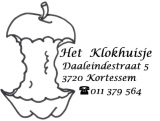 